[ а р а р                                                                      ПОСТАНОВЛЕНИЕ06 апрель  2017- йыл                            №10                    06 апреля   2017  годаО присвоении адреса жилому дому. На основании Федерального Закона от 06.10.2003 года № 131-ФЗ «Об общих принципах организации местного самоуправления в Российской Федерации», Постановлением Правительства Российской Федерации от 19.11.2014 года № 1221 «Об утверждении Правил изменения и аннулирования адресов»,    и согласно статьи 3 п.22 Устава сельского поселения Юмашевский сельсовет муниципального района Чекмагушевский район Республики Башкортостан Администрация сельского поселения Юмашевский сельсовет муниципального района Чекмагушевский район Республики Башкортостан ПОСТАНОВЛЯЕТ:- Жилому дому, расположенному на земельном участке с кадастровым номером 02:51:150803:27 присвоить следующий почтовый адрес: Республика Башкортостан, Чекмагушевский район, с. Юмашево, ул. Молодежная, дом № 4;- Жилому дому, расположенному на земельном участке с кадастровым номером 02:51:150803:34 присвоить следующий почтовый адрес: Республика Башкортостан, Чекмагушевский район, с. Юмашево, ул. Молодежная, дом № 18;              2.   Контроль за исполнением  настоящего Постановления оставляю  за собой.Глава сельского поселения:                                                 Е.С.Семенова БАШ[ОРТОСТАН  РЕСПУБЛИКА]ЫСА[МА{ОШ  РАЙОНЫ муниципаль районЫНЫ@   ЙОМАШ АУЫЛ СОВЕТЫ АУЫЛ  БИЛ^м^]Е  ХАКИМИ^ТЕ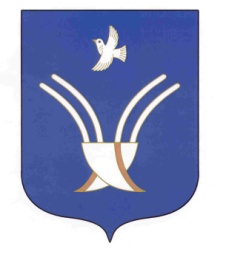 Администрациясельского поселенияЮМАШЕВСКИЙ СЕЛЬСОВЕТмуниципального района Чекмагушевский район Республики Башкортостан